         №  ____                                                               от «___» марта 2021 годаО внесении изменений в постановление администрации муниципального образования «Верх-Ушнурское сельское поселение»                                   от 26 ноября 2012 г. № 55	В соответствии с ст. 3 Федерального закона от  26 декабря 2008 г. № 294-ФЗ «О защите прав юридических лиц и индивидуальных предпринимателей при осуществлении государственного контроля (надзора) и муниципального контроля», ст. 40 Закона РФ от 07 февраля 1992 г. № 2300-1 «О защите прав потребителей, рассмотрев протест Марийской межрайонной природоохранной прокуратуры от 22 марта 2021 г. № 03-06-2021, Верх-Ушнурская сельская администрация Советского муниципального района Республики Марий Эл п о с т а н о в л я е т:1. Внести в постановление администрации муниципального образования «Верх-Ушнурское сельское поселение» от 26 ноября 2011 г. № 55 «Об утверждении Административного регламента администрации муниципального образования «Верх-Ушнурское сельское поселение» по организации и проведению на территории  муниципального образования «Верх-Ушнурское сельское поселение» проверок по соблюдению юридическими лицами и индивидуальными предпринимателями требований, установленных Правилами благоустройства территории муниципального образования «Верх-Ушнурское сельское поселение» (в редакции  от 25.11.2013 № 66, от 14.03.2014 №12, от 16.02.2015 № 6, от 17.02.2016 № 26, 09.06.2016 №76, 13.02.2017 № 7, 12.2020 № 287) (далее – постановление) следующие изменения:1.1. в наименовании и пункте 1: слова «администрация муниципального образования                     «Верх-Ушнурское сельское поселение» в соответствующем падеже заменить словами «Верх-Ушнурская сельская администрация Советского муниципального района Республики Марий Эл» в соответствующем падеже,слова «муниципальное образование «Верх-Ушнурское сельское поселение» в соответствующем падеже заменить словами                       «Верх-Ушнурское сельское поселение Советского муниципального района Республики Марий Эл» в соответствующем падеже;1.2. в наименование Административного регламента администрации муниципального образования «Верх-Ушнурское сельское поселение» по организации и проведению на территории муниципального образования «Верх-Ушнурское сельское поселение» проверок по соблюдению юридическими лицами и индивидуальными предпринимателями требований, установленных Правилами благоустройства территории муниципального образования «Верх-Ушнурское сельское поселение», утвержденного постановлением (далее – Административный регламент), и по тексту слова:«муниципальное образование «Верх-Ушнурское сельское поселение» в соответствующем падеже заменить словами                    «Верх-Ушнурское сельское поселение Советского муниципального района Республики Марий Эл» в  соответствующем падеже,«администрация муниципального образования «Верх-Ушнурское сельское поселение» в соответствующем падеже заменить словами      «Верх-Ушнурская  сельская администрация Советского муниципального района Республики Марий Эл» в соответствующем падеже;1.3. в пункте 2.9 административного регламента слова «а также путем размещения информации на официальном сайте муниципального образования «Советский муниципальный район» в информационно-телекоммуникационной сети «Интернет» (адрес доступа: http://sovetskiy12.ru)» заменить на слова «а также путем размещения информации в информационно-телекоммуникационной сети «Интернет» официальный интернет-портал Республики Марий Эл (адрес доступа: http://mari-el.gov.ru)».1.4. часть «в» подпункта 2 пункта 3.3.2 Административного регламента исключить;1.5. подпункт 2.1 пункта 3.3.2 Административного регламента исключить.2. Обнародовать настоящее постановление, а также разместить в информационно-телекоммуникационной сети «Интернет» официальный интернет-портал Республики Марий Эл (http://mari-el.gov.ru).3. Настоящее постановление вступает в силу после его обнародования.4. Контроль за исполнением настоящее постановления оставляю за собой.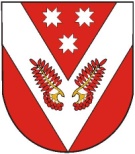 ПРОЕКТРОССИЙ ФЕДЕРАЦИЙМАРИЙ ЭЛ РЕСПУБЛИКЫСЕСОВЕТСКИЙ МУНИЦИПАЛ РАЙОНЫН УШНУР ЯЛ КУНДЕМАДМИНИСТРАЦИЙЖЕРОССИЙ ФЕДЕРАЦИЙМАРИЙ ЭЛ РЕСПУБЛИКЫСЕСОВЕТСКИЙ МУНИЦИПАЛ РАЙОНЫН УШНУР ЯЛ КУНДЕМАДМИНИСТРАЦИЙЖЕРОССИЙСКАЯ ФЕДЕРАЦИЯРЕСПУБЛИКА МАРИЙ ЭЛСОВЕТСКИЙ МУНИЦИПАЛЬНЫЙ РАЙОН ВЕРХ-УШНУРСКАЯСЕЛЬСКАЯ АДМИНИСТРАЦИЯРОССИЙСКАЯ ФЕДЕРАЦИЯРЕСПУБЛИКА МАРИЙ ЭЛСОВЕТСКИЙ МУНИЦИПАЛЬНЫЙ РАЙОН ВЕРХ-УШНУРСКАЯСЕЛЬСКАЯ АДМИНИСТРАЦИЯПУНЧАЛПУНЧАЛПОСТАНОВЛЕНИЕПОСТАНОВЛЕНИЕГлава Верх-Ушнурской сельской администрации                                  В.Г. Ельмекеев